             Оценка изучения напряженности на рабочем месте (выявление мотивации у гражданина к продолжению трудовой деятельности)      Просим Вас принять участие в анкетировании, при заполнении анкеты, выберите наиболее подходящий вариант ответа.  Благодарим Вас за участие! Лист для ответовФамилия, имя, отчество……………………………………Возраст…	Профессия/должностьСтаж работы в данной должности………………….Обработка и интерпретация результатов.В соответствии с общим «ключом» подсчитывается сумма баллов для каждого субфактора. Оценка степени выгорания может осуществляться как для каждого отдельного показателя, так и по интегральному показателю. Для этого складываются шкальные оценки трех показателей (субфакторов, представленных в табл. 1) и соотносятся с тестовыми нормами (табл. 2).Таблица 1Уровни показателей выгорания 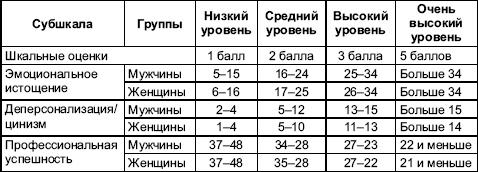 Таблица 2                      Тестовые нормы для интегрального показателя выгорания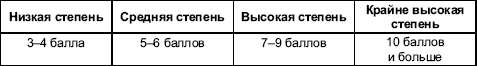 Общий «ключ»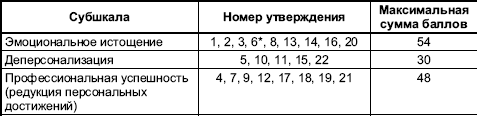 Ваши предложения по улучшению организации рабочего процесса, адаптации на рабочем месте___________________________________________________________________________________________________________________________________________________________________________________________________________________________________________________________________________________________________________________№УтвержденияНикогдаОчень редко РедкоИногдаЧасто Очень часто Всегда1Я чувствую себя эмоционально опустошенным(ой)01234562После работы я чувствую себя, как выжатый лимон01234563Утром я чувствую усталость и нежелание идти на работу01234564Я хорошо понимаю, что чувствуют мои коллеги и стараюсь учитывать это в интересах дела01234565Я чувствую, что общаюсь с некоторыми подчиненными и коллегами как с предметами (без теплоты и расположения к ним)01234566После работы на некоторое время хочется уединиться от всех и всего01234567Я умею находить правильное решение в конфликтных ситуациях, возникающих при общении с коллегами01234568Я чувствую угнетенность и апатию01234569Я уверен(а), что моя работа нужна людям012345610В последнее время я стал(а) более черствым по отношению к тем, с кем работаю012345611Я замечаю, что моя работа ожесточает меня012345612У меня много планов на будущее, и я верю в их осуществление012345613Я испытываю эмоциональный спад на работе012345614Я чувствую равнодушие и потерю интереса ко многому, что радовало меня раньше012345615Бывает, что мне действительно безразлично то, что происходит с некоторыми моими коллегами012345616Мне хочется уединиться от всех и отдохнуть от работы012345617Я легко могу создать атмосферу доброжелательности и сотрудничества в коллективе012345618Во время работы я чувствую приятное оживление012345619Я многое успеваю сделать на работе и дома012345620Я чувствую равнодушие и потерю интереса ко многому, что радовало меня в моей работе012345621На работе я спокойно справляюсь с эмоциональными проблемами012345622Бывает, что коллеги, перекладывают на меня груз своих проблем и обязанностей0123456№п/пНикогдаОченьредкоРедкоИногдаЧастоОченьчастоЕжедневно101234562012345630123456401234565012345660123456701234568012345690123456100123456110123456120123456130123456140123456150123456160123456170123456180123456190123456200123456210123456220123456